Frame  (Бумвинил)Kenya  (Полиуретан)Portland (Полиуретан)Reina (Полиуретан)Shia (Полиуретан)Siena  (Натуральная кожа)Valencia (Полиуретан)Velvet (Полиуретан)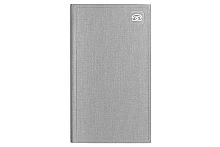 Телефонная книжка Frame 1120 (28/103), арт. XX0112021A-110/09nazarenogabrielliсеребряный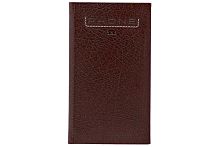 Телефонная книга Kenya,арт. XX0112026R-010/09nazarenogabrielliбургунди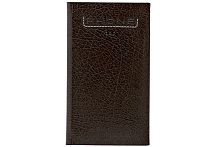 Телефонная книга Kenya,арт. XX0112026R-050/09nazarenogabrielli коричневый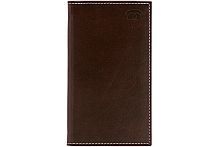 Телефонная книга Portland,арт. XX0112226I-010/09nazarenogabrielliкоричневыйТелефонная книга Portland 1152,арт. XX0115226I-010nazarenogabrielliкоричневый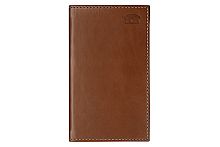 Телефонная книга PORTLAND 1122 (28/103),арт. XX0112226I-030SB/08nazarenogabrielliсветло-коричневыйТелефонная книга PORTLAND 1120 (28/103),арт. XX0112026I-030/07nazarenogabrielliсв.-коричневый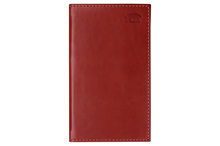 Телефонная книга Portland 1122 (28/103), арт. XX0112226I-060/09nazarenogabrielliкрасный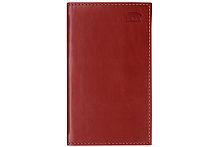 Телефонная книга PORTLAND 1152 (28/598),арт. XX0115226I-060B/08nazarenogabrielliкрасный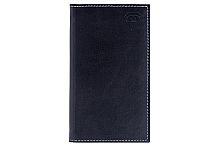 Телефонная книга PORTLAND 1120 (28/103),арт. XX0112026I-040/08nazarenogabrielliтемно-синийТелефонная книга PORTLAND 1120 (28/103),арт. XX0112026I-040SB/08nazarenogabrielliтемно-синий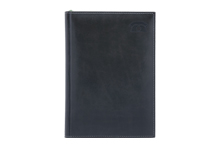 Телефонная книга Portland 1150S,арт. XX0115026I-040/09nazarenogabrielliтемно-синий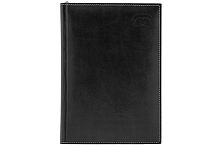 Телефонная книга PORTLAND 1122 (28/103) 80x140, кремовый блок золоченый срез,арт. XX0112226I-050nazarenogabrielliчерный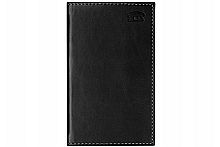 Телефонная книга Portland 1152,арт. XX0115226I-050nazarenogabrielliчерный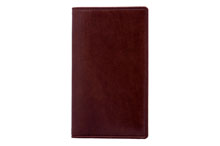 Телефонная книга Reina 1122 80x140 мм кремовый блок, позолоченный срез,арт. XX0112226S-010nazarenogabrielliбургунди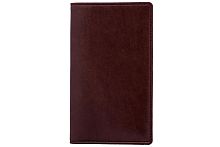 Телефонная книга Reina,арт. XX0112226S-020/09nazarenogabrielliкоричневый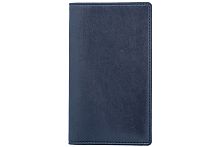 Телефонная книга Reina,арт. XX0112026S-030/09nazarenogabrielliсиний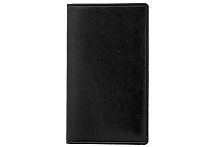 Телефонная книга Reina,арт. XX0112026S-040/09nazarenogabrielliчерный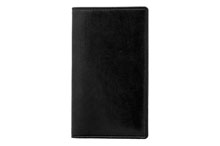 Телефонная книга REINA 1122 (28/103) 80x140 мм, кремовый блок, золоченый в коробке,арт. XX0112226S-040nazarenogabrielliчёрный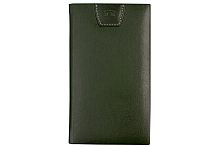 Телефонная книга SHIA2 1120 (28/103), арт. XX01120262-050/08nazarenogabrielliзеленый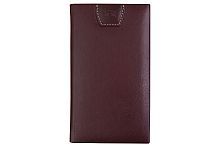 Телефонная книга Shia,арт. XX0112026X-020/09nazarenogabrielliбургунди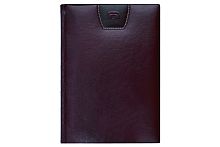 Телефонная книга Shia,арт. XX0115026X-020/09nazarenogabrielliбургундиТелефонная книга Shia,арт. XX0112026X-040/09nazarenogabrielliзеленый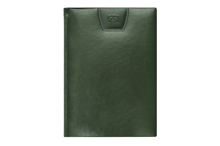 Телефонная книга Shia new 1150 (28/598) 145x205 мм,арт. XX0115026X-040nazarenogabrielliзелёный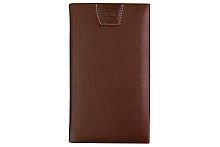 Телефонная книга Shia,арт. XX0112026X-110/09nazarenogabrielliкоричневый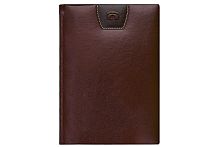 Телефонная книга Shia,арт. XX0115026X-110nazarenogabrielli коричневый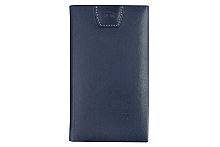 Телефонная книга Shia,арт. XX0112026X-050/09nazarenogabrielliсиний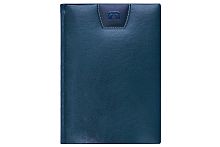 Телефонная книга Shia,арт. XX0115026X-050nazarenogabrielliсиний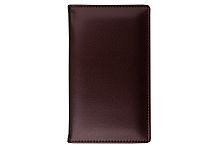 Телефоннная книга SIENA 1122 (28/103), арт. XX01122326-081nazarenogabrielliбургунди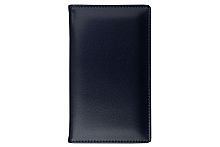 Телефонная книга Siena 1120S,арт. XX01120326-141/09nazarenogabrielliсиний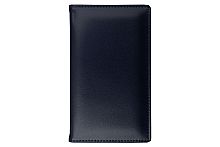 Телефонная книга SIENA 1122 черный, арт. XX01122326-051nazarenogabrielli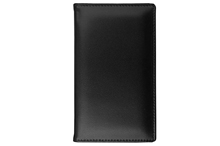 Телефонная книга Siena 1120S,арт. XX01120326-051/09nazarenogabrielliчерный сер.ср.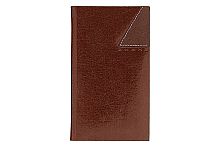 Телефонная книга Valencia 1120 (28/103),арт. XX01120251-010L/07nazarenogabrielliкаштановый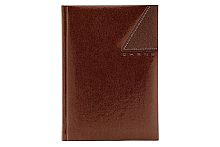 Телефонная книга Valencia,арт. XX01150251-010/09nazarenogabrielliкаштановый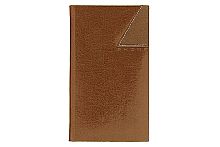 Телефонная книга Valencia,арт. XX01120251-030/09nazarenogabrielliсветло-коричневыйТелефонная книга Valencia,арт. XX01120251-010/09nazarenogabrielliкаштановый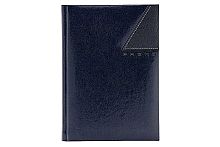 Телефонная книга Valencia,арт. XX01150251-040/09nazarenogabrielliсиний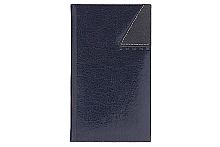 Телефонная книга Valencia,арт. XX01120251-040/09nazarenogabrielliсиний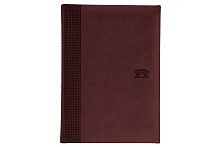 Телефонная книга Velvet 1150,арт. XX01150220-420nazarenogabrielliбургунди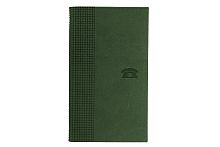 Телефонная книга Velvet,арт. XX01120220-140/09nazarenogabrielliзеленый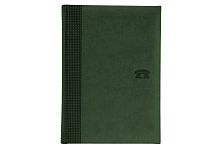 Телефонная книга Velvet,арт. XX01150220-140/09nazarenogabrielliзеленый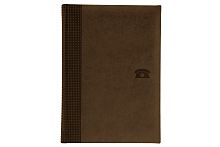 Телефонная книга Velvet,арт. XX01150220-120/09nazarenogabrielliкоричневый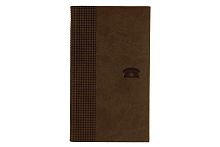 Телефонная книжка Velvet,арт. XX01120220-120/09nazarenogabrielliтемно-коричневый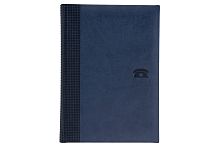 Телефонная книга Velvet 1150,арт. XX01150220-030nazarenogabrielliсиний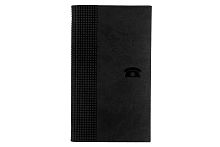 Телефонная книга Velvet,арт. XX01120220-090nazarenogabrielli черный